NESPOUTANÍ - TECHNICKÉ POŽADAVKY PRO PŘEDSTAVENÍ1/ JEVIŠTĚČistý prostor o rozměru 8x10m. Výška stropu min. 8 m. Bílý baletizol si přivezeme vlastní (pokud divadlo nemá). Pod baletizol si sami dáme vrstvu tenkého pěnového materiálu (tloušťka 1cm).  2/ SVĚTLAKontakt: Michael Bláha, tel.: xxxxx
xxxxxUmístění dle plánku a zákresu v tech. Rideru3/ ZVUKKontakt: Karel Mařík, tel.: xxxxx,xxxxxMonitory: 2x (1x stereo AUX post) v portále či na horizontu, dostatečně výkonné (stačí RCF ART 310 A apod.) Pokud budou 2 v portálech i 2 na horizontu z 2 x stereo post aux bude to dokonalé.

PA A MONITORY NEZÁVISLÉ NA SOBĚ.
Mixpult:
ideálně digitální (SD11, M32 apod.)
inputlist: 2 x Jack (stereo výstup z MAC či zvukovky)

V případě nejasností mě neváhejte a volejte pro bližší info! 4/ ZÁZEMÍUzamykatelná šatna se 2 stoly, 10 židlemi, světlem a zrcadlem a 1 štendr na oblečení.Dále pak 12 x neperlivou vodu a drobné občerstvení.Možnost účinkujících využít sprchy.V případě vícedenního hraní možnost praní kostýmů.5/ PODPISv Trutnově, dne 24. 4. 2023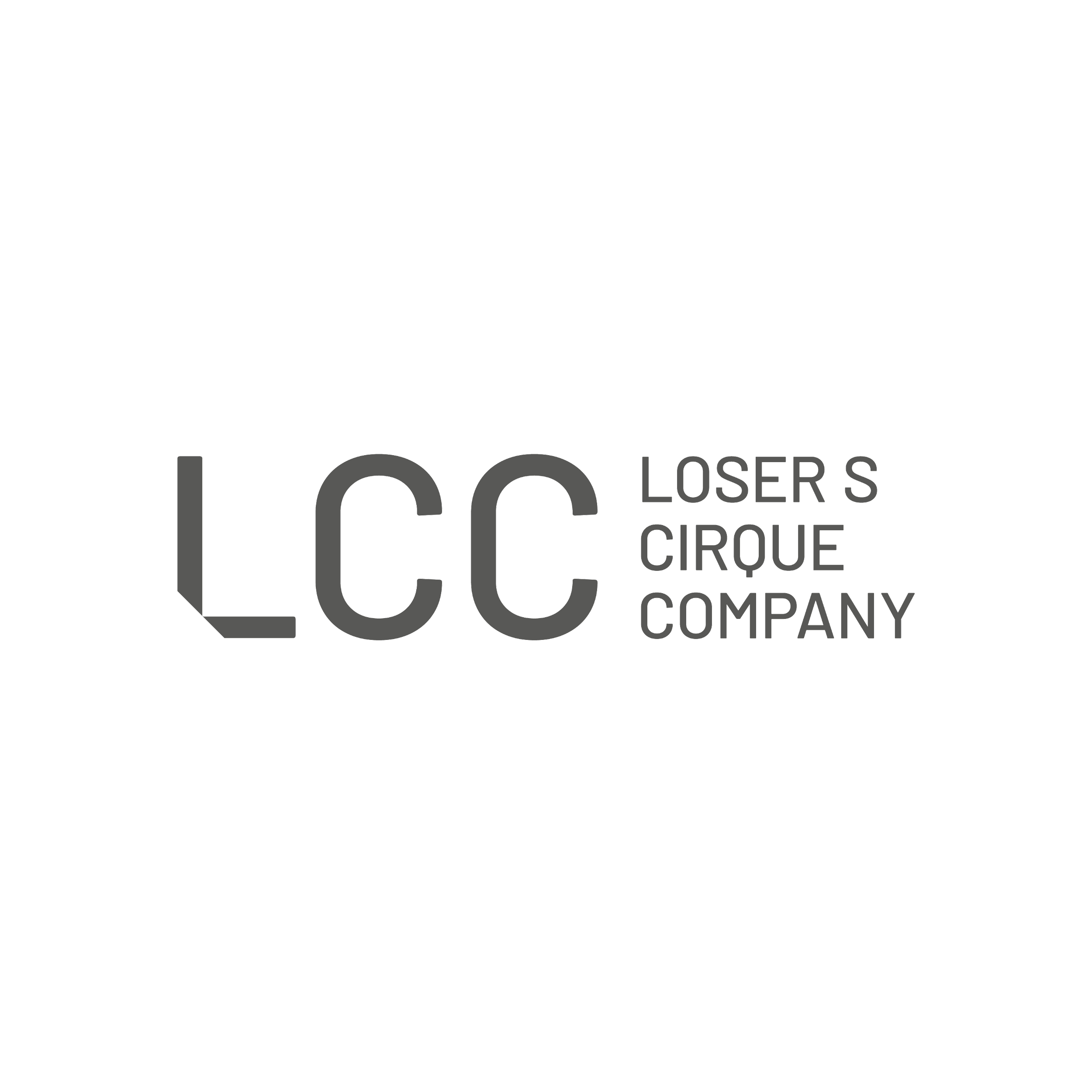 